 Mateřská škola Ublo, okres Zlín
                 
 Ublo 74, 763 12 Vizovice, příspěvková organizace 
         tel.: 731 155 652, email: ms.ublo@volny.cz, IČO: 70 984 034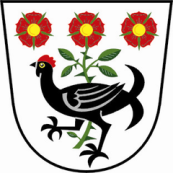 __________________________________________________________________________________________
Výroční zpráva za rok 2021 o činnosti Mateřské školy Ublo, okres Zlín v oblasti poskytování informací dle § 18 zákona č. 106/1999 Sb., o svobodném přístupu k informacím, ve znění pozdějších předpisů 
Výroční zprávu schválila dne 28.2.2022 Veronika Kršáková, ředitelka Mateřské školy Ublo, okres Zlín.a)počet podaných žádostí o informace dle zákona č. 106/1999 Sb., o svobodném přístupu k informacím, ve znění pozdějších předpisů, které Mateřská škola Ublo, okres Zlín obdržela v roce 2021 a počet vydaných rozhodnutí o odmítnutí žádosti počet žádostí 
o informace 0a)počet podaných žádostí o informace dle zákona č. 106/1999 Sb., o svobodném přístupu k informacím, ve znění pozdějších předpisů, které Mateřská škola Ublo, okres Zlín obdržela v roce 2021 a počet vydaných rozhodnutí o odmítnutí žádosti počet rozhodnutí o odmítnutí žádosti0b)počet podaných odvolání proti rozhodnutípočet podaných odvolání proti rozhodnutí0c)opis podstatných částí každého rozsudku soudu ve věci přezkoumání zákonnosti rozhodnutí povinného subjektu o odmítnutí žádosti o poskytnutí informace a přehled všech výdajů, které povinný subjekt vynaložil v souvislosti se soudními řízeními o právech a povinnostech podle tohoto zákona, a to včetně nákladů na své vlastní zaměstnance a nákladů na právní zastoupení opis podstatných částí každého rozsudku soudu ve věci přezkoumání zákonnosti rozhodnutí povinného subjektu o odmítnutí žádosti o poskytnutí informace a přehled všech výdajů, které povinný subjekt vynaložil v souvislosti se soudními řízeními o právech a povinnostech podle tohoto zákona, a to včetně nákladů na své vlastní zaměstnance a nákladů na právní zastoupení ----
d)výčet poskytnutých výhradních licencí, včetně odůvodnění nezbytnosti poskytnutí výhradní licencevýčet poskytnutých výhradních licencí, včetně odůvodnění nezbytnosti poskytnutí výhradní licence----
e)počet stížností podaných podle § 16a zákona č. 106/1999 Sb., o svobodném přístupu k informacím, ve znění pozdějších předpisů, důvody jejich podání a stručný popis způsobu jejich vyřízení počet stížností podaných dle § 16a zákona č. 106/1999 Sb., o svobodném přístupu k informacím, ve znění pozdějších předpisů 0 e)počet stížností podaných podle § 16a zákona č. 106/1999 Sb., o svobodném přístupu k informacím, ve znění pozdějších předpisů, důvody jejich podání a stručný popis způsobu jejich vyřízení důvody podání stížností ----
e)počet stížností podaných podle § 16a zákona č. 106/1999 Sb., o svobodném přístupu k informacím, ve znění pozdějších předpisů, důvody jejich podání a stručný popis způsobu jejich vyřízení způsob vyřízení stížností----f)další informace vztahující se k uplatňování tohoto zákonadalší informace vztahující se k uplatňování tohoto zákona----
